INTERVIEW ASSESSMENT FORM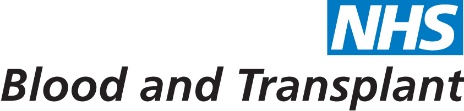 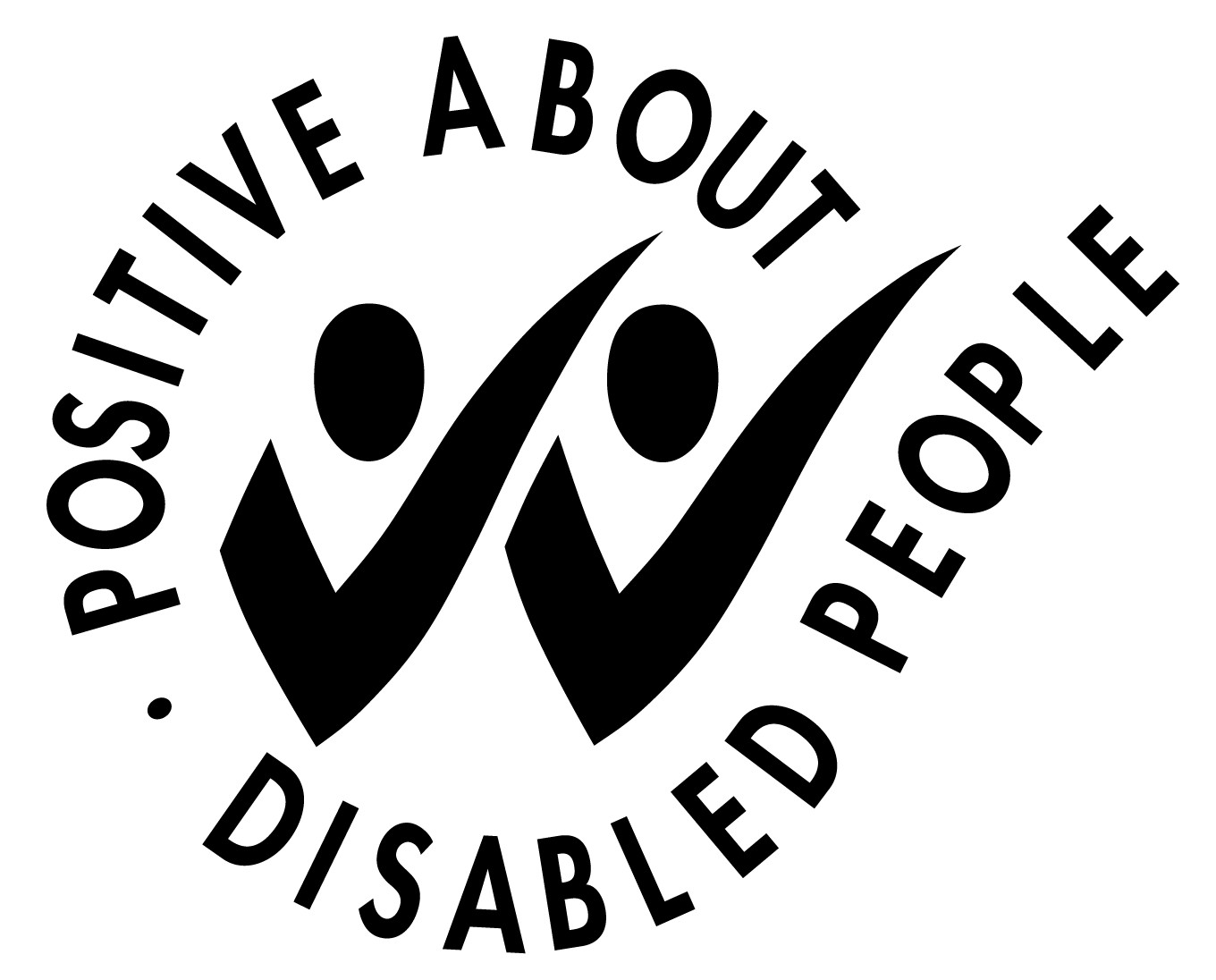 Post: 			Ref. No.:		Interview Date: Scoring:	5 – Excellent	4 - Very Good	3 – Good	2 - Adequate	1 - Poor     0 – Did not demonstrateThese are the agreed scores of the interview panel following review of evidence obtained from the candidates during the interviewSigned By: ..................................................................................	Chair of Interview Panel		Candidate/s NameCandidate/s NameCandidate/s NameCandidate/s NameCandidate/s NameCandidate/s NameCandidate/s NameAssessment CriteriaValues & Behaviours (Incl. Diversity)Presentation (if undertaken)Test (if undertaken)Total scoresReserve Candidate?Yes / NoYes / NoYes / NoYes / NoYes / NoYes / NoYes / No